PERSONALITATI IN IPOSTAZE INEDITE: NICHITA STANESCUDesene realizate de Nichita StanescuPoem  https://www.facebook.com/photo?fbid=839355669547977&set=desen-nichita-stanescula-%C3%AEnceput-c%C3%A2nd-%C3%AEnc%C4%83-mai-purtampe-suflet-coaja-de-var-a-suAutoportret https://www.facebook.com/photo/?fbid=844160742400803&set=desen-nichita-stanescula-%C3%AEnceput-c%C3%A2nd-%C3%AEnc%C4%83-mai-purtampe-suflet-coaja-de-var-a-suUn tot care circulă prin el însuşi  https://www.facebook.com/photo?fbid=909568025860074&set=desen-nichita-stanescula-%C3%AEnceput-c%C3%A2nd-%C3%AEnc%C4%83-mai-purtampe-suflet-coaja-de-var-a-suMarea supravieţuire https://www.facebook.com/photo?fbid=949543438529199&set=desen-nichita-stanescula-%C3%AEnceput-c%C3%A2nd-%C3%AEnc%C4%83-mai-purtampe-suflet-coaja-de-var-a-suTimpul este de fapt lumina https://www.facebook.com/photo?fbid=1071239599692915&set=desen-nichita-stanescula-%C3%AEnceput-c%C3%A2nd-%C3%AEnc%C4%83-mai-purtampe-suflet-coaja-de-var-a-suEminescu https://www.facebook.com/photo?fbid=1149339601882914&set=desen-nichita-stanescula-%C3%AEnceput-c%C3%A2nd-%C3%AEnc%C4%83-mai-purtampe-suflet-coaja-de-var-a-suOmul este propria sa abstacţiune. https://www.facebook.com/photo?fbid=1379716275511911&set=desen-nichita-stanescula-%C3%AEnceput-c%C3%A2nd-%C3%AEnc%C4%83-mai-purtampe-suflet-coaja-de-var-a-suOamenii sun pasari… https://www.facebook.com/NichitaStanescuromanianpoet/photos/oamenii-sunt-p%C4%83s%C4%83ri-cu-aripile-crescute-%C3%AEnl%C4%83untru-desen-nichita-stanescu/837034103113467/Muzica este un raspuns https://www.facebook.com/photo/?fbid=836121086538102&set=oamenii-sunt-p%C4%83s%C4%83ri-cu-aripile-crescute-%C3%AEnl%C4%83untru-desen-nichita-stanescu“Eu nu te văd,/ci te imaginez întruna/şi nu te aud,/ci te murmur, te cânt”/ https://www.facebook.com/photo?fbid=835881793228698&set=oamenii-sunt-p%C4%83s%C4%83ri-cu-aripile-crescute-%C3%AEnl%C4%83untru-desen-nichita-stanescuSpirit de haiku  https://www.facebook.com/photo?fbid=834585513358326&set=oamenii-sunt-p%C4%83s%C4%83ri-cu-aripile-crescute-%C3%AEnl%C4%83untru-desen-nichita-stanescuDescrierea lui A - din Vol.Epica Magna  https://www.facebook.com/photo/?fbid=837845529698991&set=oamenii-sunt-p%C4%83s%C4%83ri-cu-aripile-crescute-%C3%AEnl%C4%83untru-desen-nichita-stanescuPoezii pentru copii, scrise de Nichita StanescuCe-ai în pumni, ce ții în mână?  http://mconline.ro/2014/01/ce-ai-in-pumni-ce-tii-in-mana-nichita/Cea mai scumpă de pe lume  http://mconline.ro/2012/12/cea-mai-scumpa-de-pe-lume-nichita-stanescu/               Nichita, asa cum il stimVolumul den poezii Epica Magna https://vdocuments.mx/nichita-stanescu-epica-magna-56b014861f0b7.html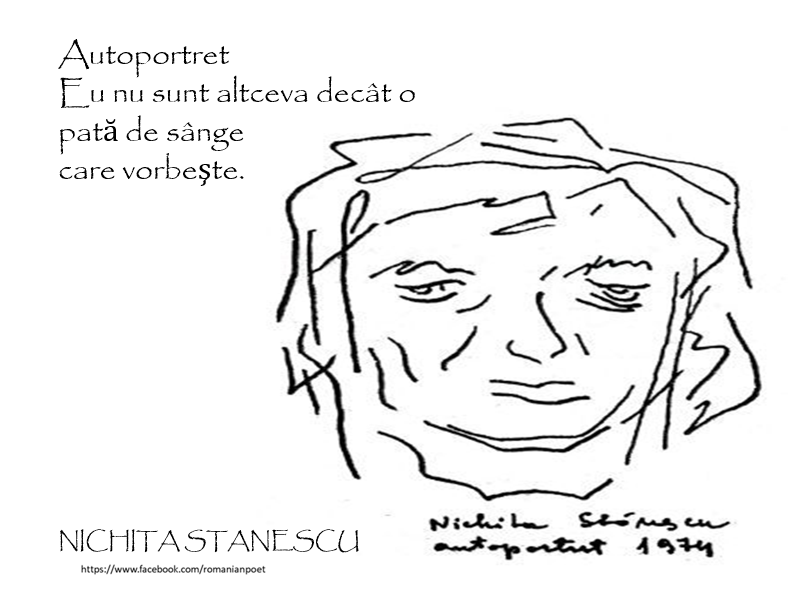 Webgrafie  realizata de  bibliotecar Ana MacoveiCasa Corpului Didactic  Neamt